TAMESIDE METROPOLITAN BOROUGH(MARKET STREET, STALYBRIDGE) (RESTRICTED PARKING ZONE) ORDER 2023TAMESIDE METROPOLITAN BOROUGH (MARKET STREET, STALYBRIDGE) (TRAFFIC CALMING FEATURES) 2023In accordance with the Road Traffic Regulation Act 1984 Tameside Metropolitan Borough Council propose to make the above order to introduce: In accordance with The Highways Act 1980 Tameside Metropolitan Borough propose to introduce a series of traffic calming features on Market Street, Stalybridge. The type, size and location of the speed humps are as follows, all heights will be 60mm and ramp gradients will be 1 in 10: - A copy of the plan relating thereto may be viewed online via http://www.tameside.gov.uk/trafficregulationorders. If you wish to discuss the proposals please contact Joanne Biddle on 0161 342 2879. Objections or comments to the proposals stating the grounds on which they are being made must be submitted in writing to the undersigned or by email to trafficoperations@tameside.gov.uk by 10 November 2023.Date 20 October 2023.E Varnam; Assistant Director — Operations and Neighbourhoods; Tameside One, Ashton-u-Lyne OL6 6BHSTATEMENT OF REASONSTAMESIDE METROPOLITAN BOROUGH(MARKET STREET, STALYBRIDGE) (RESTRICTED PARKING ZONE) ORDER 2023TAMESIDE METROPOLITAN BOROUGH(MARKET STREET, STALYBRIDGE) (TRAFFIC CALMING FEATURES) 2023In September 2019 the Stalybridge High Street Action Zone (HAZ) was created to help restore the town’s local historic character encouraging people to spend more time in the historic heart of the town.The HAZ project is a partnership between Historic England and Tameside MBC. One of the projects being promoted is to improve the existing footways and street scene along Market Street, Stalybridge creating a Heritage Walk connecting the town’s key western gateway from the railway station to its historic quarter. To create the relaxed atmosphere desired along Market Street by discouraging traffic it is intended to introduce a sequence of traffic calming features and crossing points. In order to satisfy the needs for the businesses and customers within the town centre, it has been recommended to revise some of the waiting restrictions to relocate the existing parking spaces and introduce a loading bay. TAMESIDE METROPOLITAN BOROUGH COUNCILTAMESIDE METROPOLITAN BOROUGH(MARKET STREET, STALYBRIDGE)(RESTRICTED PARKING ZONE) ORDER 2023THE TAMESIDE METROPOLITAN BOROUGH COUNCIL in exercise of its powers under Sections 1(1), 2(1) and 2(2) of the Road Traffic Regulation Act 1984 (“the Act”) and of Part IV of Schedule 9 to the said Act of 1984 and of all other enabling powers and after consultation with the Chief Officer of Police in accordance with Part III of Schedule 9 to the Act hereby makes the following Order:-1.   (1)	In this Order:-“Restricted Parking Zone” means lengths of roads in which no waiting and no loading restrictions apply indicated by an entrance sign(s) complying with Schedule 5, Part 3 Item 2 of the Traffic Signs and General Directions 2016.	“designated loading bay” is a section of carriageway set aside purely for the purposes of loading and unloading, and is indicated by a delineation of carriageway material and a sign (s) complying with Schedule 4, Part 4 Item 5 of the Traffic Signs Regulations and General Directions 2016. “authorised parking place” means any parking place on a road authorised or designated by  an Order made or having effect as if made under the Act of 1984;except where otherwise stated, any reference in this Order to a numbered Article or Schedule is a reference to the Article or Schedule bearing that number in this Order.Subject to the provisions of this Order, each length (s) of road(s) specified in Schedule 1 shall be a part of a Restricted Parking Zone and save as provided in Article 3, 4 and 5 to this Order no person shall except upon the direction or with the permission of a police constable in uniform or of a civil enforcement officer, cause or permit any vehicle to wait at any time on the sides of lengths of roads specified in Schedule 1  to this Order.Save as provided in Article 5 to this Order no person shall except upon the direction or with the permission of a police constable in uniform or of a civil enforcement officer, cause or permit any vehicle to wait at any time within the designated loading bay on the sides of lengths of roads as specified in Schedule 2 to this Order except for the purpose of enabling goods to be loaded onto or unloaded from the vehicle.Save as provided in Article 5 to this Order no person shall except upon the direction or with the permission of a police constable in uniform or of a civil enforcement officer, cause or permit any vehicle to wait between the hours of 8:00am and 6.00pm on Monday to Saturday inclusive within the authorised parking place on the sides of lengths of roads specified in Schedule 3 to this Order:-for a longer period than 1 hour; orif a period of less than 2 hours has elapsed since the termination of the last period of waiting, if any, by that vehicle on the same side of length of road.(1)	Nothing in Article 2 shall render it unlawful to cause or permit any vehicle to wait on the sides of lengths of roads referred to therein for so long as may be necessary to enable:-persons to board or alight from a vehicle;the vehicle, if it cannot conveniently be used for such purpose in any other road, to be used in connection with any of the following operations, namely:-building, industrial or demolition operations;the removal of any obstruction to traffic;the maintenance, improvement or reconstruction of the said sides of lengths of roads; orthe laying, erection, alteration or repair in, or the land adjacent to, the sides of lengths of roads of any sewer or of any main, pipe or apparatus for the supply of gas, water or electricity or any electronic communications network as defined in the Communications Act 2003.the vehicle, if it cannot conveniently be used for such purpose in any other road, to be used in the service of a local authority or any other Authority in the pursuance of statutory powers or duties;the vehicle, to be used for the purpose of delivering or collecting postal packets as defined in the Postal Services Act 2000;the vehicle to wait at or near to any premises situated on or adjacent to the sides of lengths of roads for so long as such waiting is reasonably necessary in connection with any wedding or funeral; orthe vehicle to be used for Fire Brigade, Ambulance or Police purposes.(2)	Nothing in Article 3 and 4 to this Order shall render it unlawful to cause or permit any vehicle to wait for so long as may be necessary for the purpose of enabling goods to be loaded onto or unloaded from the vehicle on the sides of lengths of roads specified in Schedule 2 and 3 to this Order, at any time.Nothing in Article 4 to this Order shall render it unlawful to cause or permit a disabled person’s vehicle which displays in the relevant position a disabled person’s badge, to wait on any of the sides of lengths of roads specified in Schedule 3 to this Order.THE TAMESIDE METROPOLITAN BOROUGH (MARKET STREET AND WATERLOO ROAD STALYBRIDGE)(PROHIBITION AND RESTRICTION OF WAITING) ORDER 2009 shall have the effect as though in Schedule 3 to that Order:The following sides of lengths of roads In Part 2 were deleted therefrom“Market Street, south side from its junction with Water Street for a distance of 39 metres in an easterly direction.”“Market Street, south side from a point 20 metres east of its junction with Melbourne Street to a point 23 metres west of that junction.”The following side of length of roads In Part 4 were deleted therefrom“Market Street south side’ from a point 23 metres west of its junction with Melbourne Street to a point 39 metres east of its junction with Water Street.”THE TAMESIDE METROPOLITAN BOROUGH (MARKET STREET, STALYBRIDGE) (PROHIBITION OF WAITING & LOADING) ORDER 2011 shall have the effect as though:-i)	Schedule 1 to that Order were deleted therefrom.ii)	In Schedule 2 to that Order the sides of length of road “Market Street (north side) From its junction with Waterloo Road to its junction with King” Street were deleted therefrom.The prohibitions and restrictions imposed by this Order shall be in addition to and not in derogation from any restrictions or requirement imposed by any regulations made or having effect as if made under the said Act of 1984 or by or under any other enactment.The Order shall come into operation on the <DATE> day of <MONTH AND YEAR> and may be cited as “THE TAMESIDE METROPOLITAN BOROUGH (MARKET STREET, STALYBRIDGE)(RESTRICTED PARKING ZONE) ORDER 2023THE COMMON SEAL OF TAMESIDEMETROPOLITAN BOROUGH COUNCILwas hereunto affixed on the <DATE> day of <MONTH AND YEAR> in the presence of:Authorised Signatory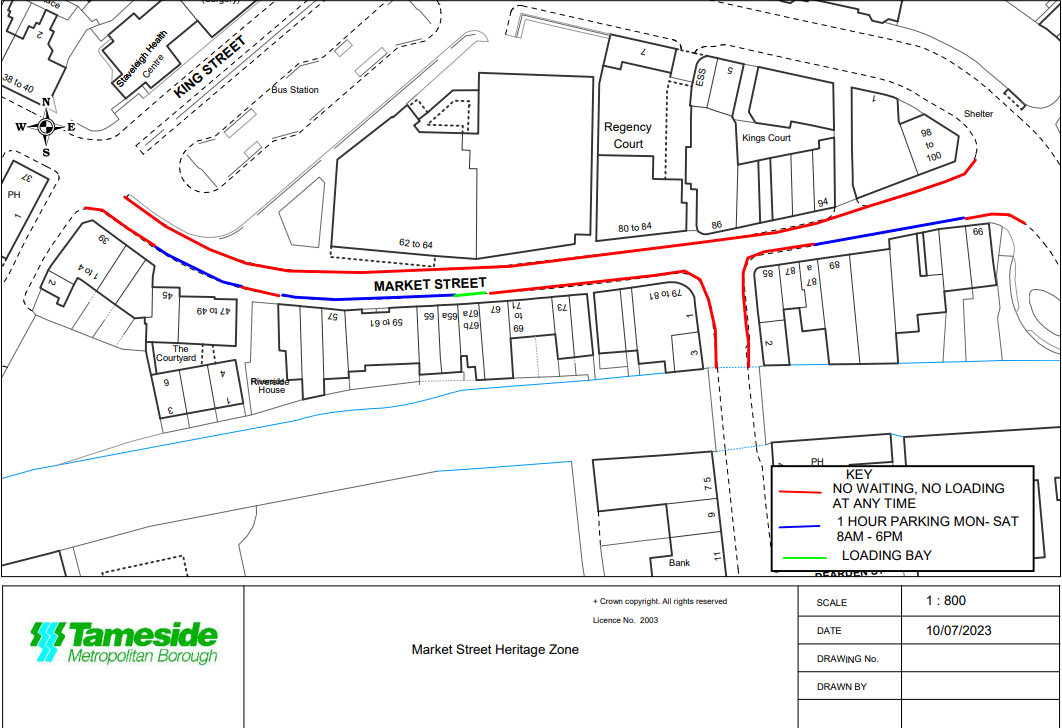 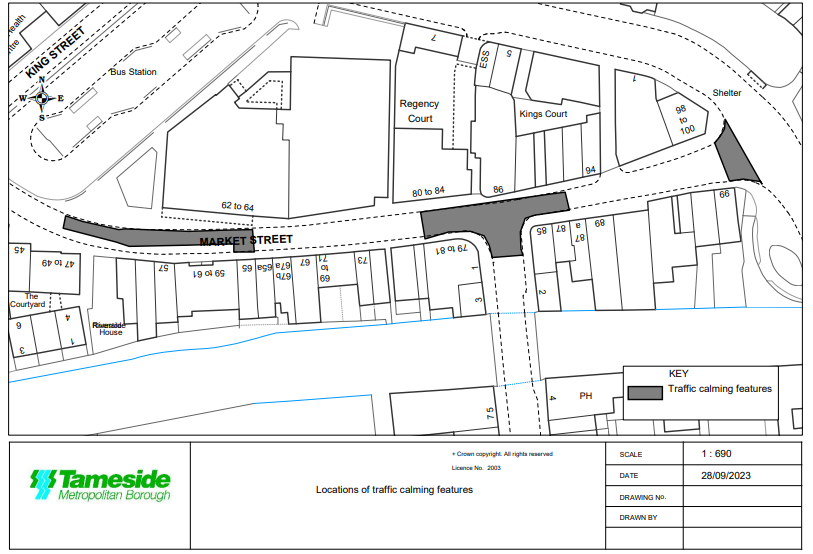 Restricted Parking Zone – No Waiting and No Loading at Any Time (except within designated Loading Only and parking bays)Restricted Parking Zone – No Waiting and No Loading at Any Time (except within designated Loading Only and parking bays)Restricted Parking Zone – No Waiting and No Loading at Any Time (except within designated Loading Only and parking bays)Restricted Parking Zone – No Waiting and No Loading at Any Time (except within designated Loading Only and parking bays)Restricted Parking Zone – No Waiting and No Loading at Any Time (except within designated Loading Only and parking bays)Market StreetMarket Street--from its junction with Trinity Street to its junction with Water StreetDesignated Loading Only bays, 24 hoursDesignated Loading Only bays, 24 hoursDesignated Loading Only bays, 24 hoursDesignated Loading Only bays, 24 hoursDesignated Loading Only bays, 24 hoursMarket Street(south side)Market Street(south side)--from a point 62 metres west of its junction with Melbourne Street for a distance of 12 metres in a westerly directionDesignated Parking Bays limited waiting, 1 hour, Mon – Sat, 8am – 6pm no return within 2 hoursDesignated Parking Bays limited waiting, 1 hour, Mon – Sat, 8am – 6pm no return within 2 hoursDesignated Parking Bays limited waiting, 1 hour, Mon – Sat, 8am – 6pm no return within 2 hoursDesignated Parking Bays limited waiting, 1 hour, Mon – Sat, 8am – 6pm no return within 2 hoursDesignated Parking Bays limited waiting, 1 hour, Mon – Sat, 8am – 6pm no return within 2 hoursMarket Street(south side)--from a point 10 metres west of its junction with Trinity Street for a distance of 33 metres in a westerly direction.  from a point 10 metres west of its junction with Trinity Street for a distance of 33 metres in a westerly direction.  Market Street(south side)--from a point 74 metres west of its junction with Melbourne Street for a distance of 15 metres in a westerly direction.  from a point 74 metres west of its junction with Melbourne Street for a distance of 15 metres in a westerly direction.  Market Street(south side)--from a point 30 metres west of its junction with Melbourne Street for a distance of 14 metres in a westerly direction.from a point 30 metres west of its junction with Melbourne Street for a distance of 14 metres in a westerly direction.Market Street(south side)--from a point 108 metres west of its junction with Melbourne Street for a distance of 13 metres in an easterly direction.from a point 108 metres west of its junction with Melbourne Street for a distance of 13 metres in an easterly direction.Feature No. Type Size Location 1Flat top road hump6 metre lengthfrom the junction of Trinity Street for a length of 6 metres. 2Flat to junction plateauMarket Street 36 metres long Melbourne Street9 metres longcentred about the junction of Market Street and Melbourne Street3Flat top road hump46 metre lengthapproximately 56 metres west of its junction with Melbourne Street for a distance of 46 metres in a westerly direction.SCHEDULE 1SCHEDULE 1SCHEDULE 1SCHEDULE 1Restricted Parking Zone  –  No Waiting and No Loading at Any Time (except within designated loading and authorised parking bays)Restricted Parking Zone  –  No Waiting and No Loading at Any Time (except within designated loading and authorised parking bays)Restricted Parking Zone  –  No Waiting and No Loading at Any Time (except within designated loading and authorised parking bays)Restricted Parking Zone  –  No Waiting and No Loading at Any Time (except within designated loading and authorised parking bays)Market Street--from its junction with Trinity Street to its junction with Water StreetSCHEDULE 2SCHEDULE 2SCHEDULE 2SCHEDULE 2Designated 24 hour Loading Only baysDesignated 24 hour Loading Only baysDesignated 24 hour Loading Only baysDesignated 24 hour Loading Only baysMarket Street(south side)--from a point 62 metres west of its junction with Melbourne Street for a distance of 12 metres in a westerly directionSCHEDULE 3SCHEDULE 3SCHEDULE 3SCHEDULE 3Authorised Parking Bays limited waiting, 1 hour, Mon – Sat, 8am – 6pm no return within 2 hoursAuthorised Parking Bays limited waiting, 1 hour, Mon – Sat, 8am – 6pm no return within 2 hoursAuthorised Parking Bays limited waiting, 1 hour, Mon – Sat, 8am – 6pm no return within 2 hoursAuthorised Parking Bays limited waiting, 1 hour, Mon – Sat, 8am – 6pm no return within 2 hoursMarket Street(south side)-from a point 10 metres west of its junction with Trinity Street for a distance of 33 metres in a westerly direction.  from a point 10 metres west of its junction with Trinity Street for a distance of 33 metres in a westerly direction.  Market Street(south side)-from a point 74 metres west of its junction with Melbourne Street for a distance of 15 metres in a westerly direction.  from a point 74 metres west of its junction with Melbourne Street for a distance of 15 metres in a westerly direction.  Market Street(south side)-from a point 30 metres west of its junction with Melbourne Street for a distance of 14 metres in a westerly direction.from a point 30 metres west of its junction with Melbourne Street for a distance of 14 metres in a westerly direction.Market Street(south side)-from a point 108 metres west of its junction with Melbourne Street for a distance of 13 metres in an easterly direction.from a point 108 metres west of its junction with Melbourne Street for a distance of 13 metres in an easterly direction.